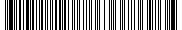 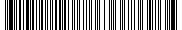 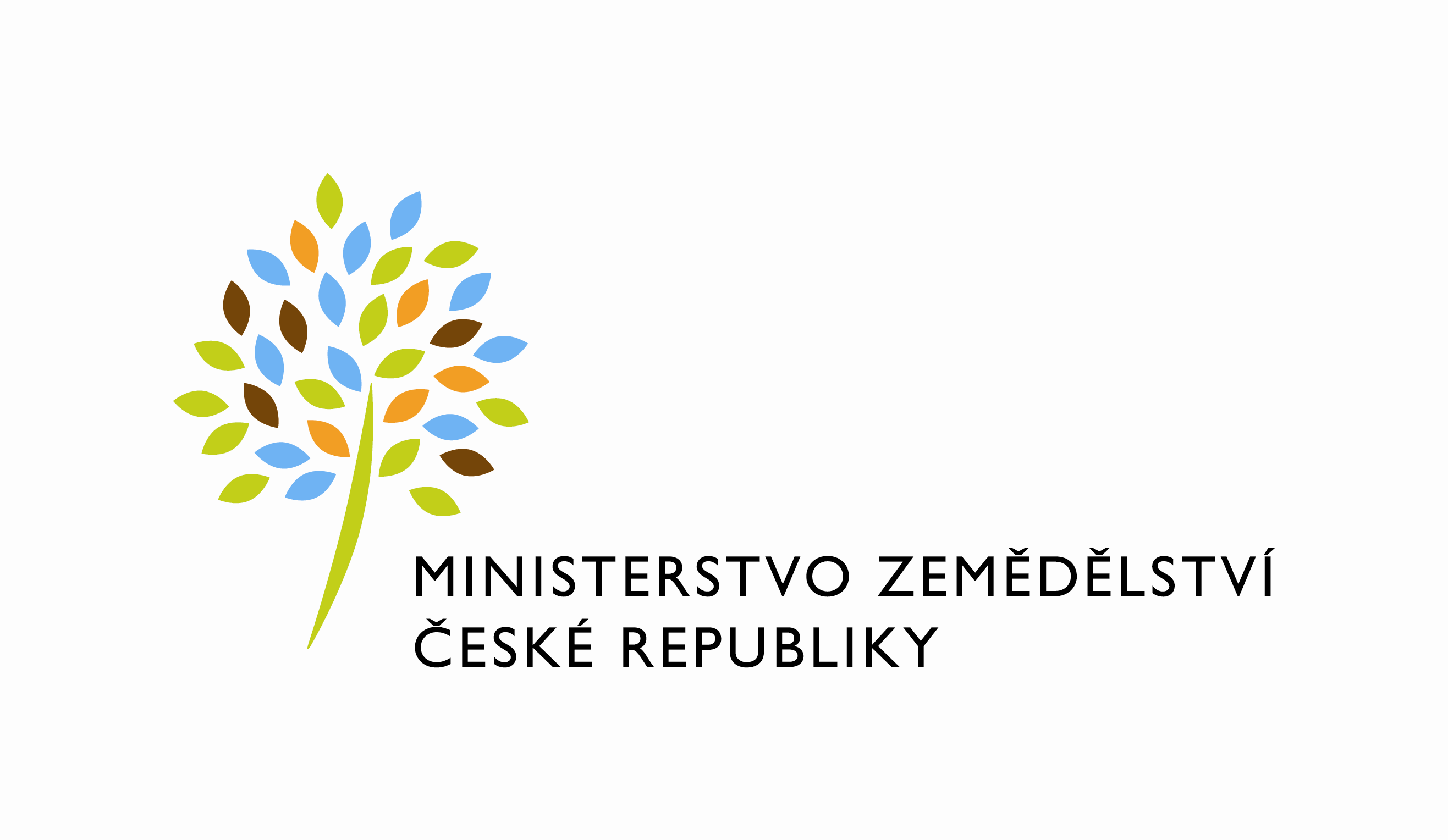 adresa: Těšnov 65/17, Nové Město, 110 00 Praha 1DATUM: 31. 10. 2022Prodloužení termínu dodání objednávky č. 4500139828_665_PZ_PRAIS_II_2022_eAGRIAPP_REP_CERTIFIKATY_(Z33506Vážený pane xxx,dovoluji si Vás tímto informovat o prodloužení termínu objednávky č. 4500139828, 665_PZ_PRAIS_II_2022_eAGRIAPP_REP_CERTIFIKATY_(Z33506) na nový termín do 30.11.2022.Zdůvodnění:PZ je hotové, prodloužení je požadováno ředitelem Odb. environment. a ekolog. zemědělství (Ing. Vlastimilem Zedkem) z důvodu delšího testovacího období pro kontrolní organizace.S pozdravemPřílohy:útvar: Odbor informačních a komunikačních technologiíČíslo útvaru: 12120VÁŠ DOPIS ZN.:	ZE DNE:	SPISOVÁ ZN.:	 MZE-45060/2021-11152NAŠE ČJ.:	 MZE-62308/2022-12122VYŘIZUJE:	David NeužilTelefon:	221812012E-MAIL:	David.Neuzil@mze.czID DS: 	yphaax8O2 IT Services s.r.o.Vážený panxxxZa Brumlovkou 266/2Michle140 00 Praha 4%%%el_podpis%%%Ing. Jan Warausředitel odboru